Chapter 7 Crossword Puzzle Answer  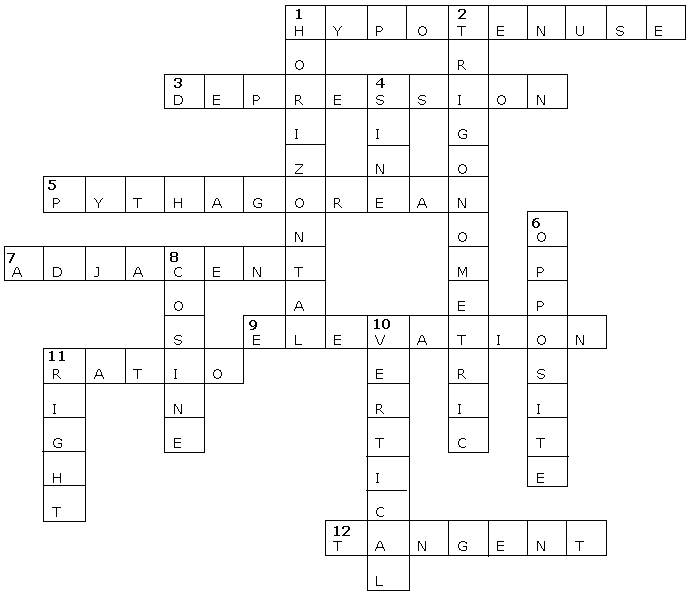 Across  1.	hypotenuse  3.	depression  5.	Pythagorean   7.	adjacent  9.	elevation11.	ratio12.	tangentDown  1.	horizontal   2.	trigonometric   4.	sine  6.	opposite  8.	cosine 10.	vertical 11.	right 